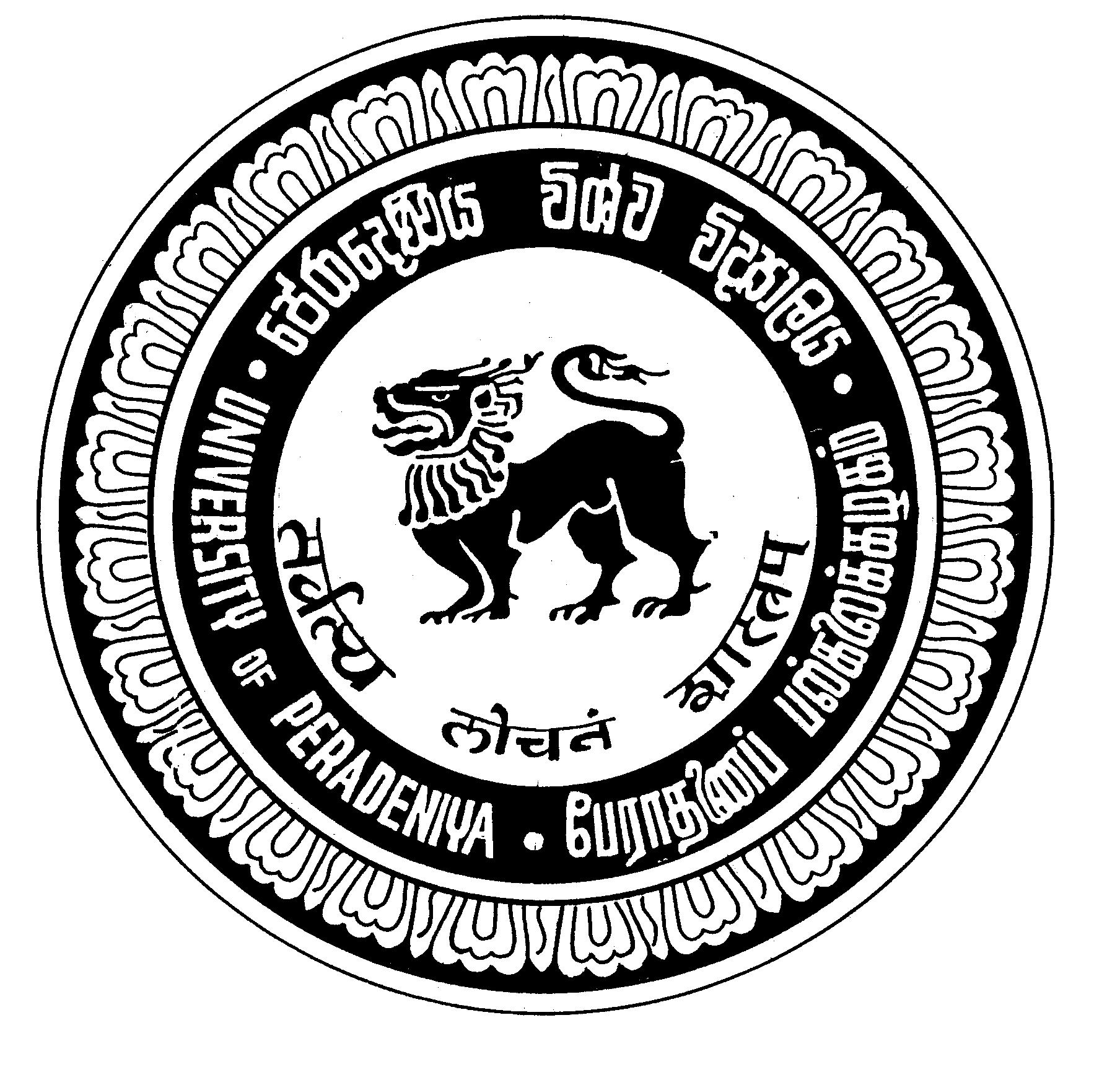 International Symposium on “WATER QUALITY AND HUMAN HEALTH: CHALLENGES AHEAD” 4th – 5th  August 2017Registration Form – Local ParticipantsName of Applicant: (Dr./Mr./Mrs./Ms.) ………………………………………………………………………Place of Work: …………………………………………………………………………………………….Designation: ……………………………………………………………………………………………….Official Address: …………………………………………………………………………………………..………………………………………………………………………………………………Phone: ………………………………………		     Fax: …………………………………..E-mail: ………………………………………Private Address: ……………………………………………………………………………………………   	 	……………………………………………………………………………………………….       Phone: ………………………………………Educational Background:Experience in the Field (If additional space is required, you may use additional sheets):  …………………..      ……………………………………………………………………………………………………………………………….Mode of Payment of Registration Fee: (Early Bird:  For PG/UG students Rs. 1000/- ; Others Rs. 2000/-)(Regular: For PG/UG students Rs. 1500/- ; Others Rs. 3000/-)  Deposit to the PGIS A/C No. 057100161338035 at People’s Bank, Peradeniya (Please attach the Bank Slip)  By Cash:  Accepted only at the PGIS office.Signature of the Applicant: …………………………………………..		Date: ………………….Please submit the completed registration forms with the full payment on or before 30th July 2017 to Deputy Registrar, Postgraduate Institute of Science, University of Peradeniya, Peradeniya (Fax 0812 389026).